Дата: 19.03.2020Предмет: біологія і екологіяТема : «Суть та біологічне значення запліднення. Причини порушення процесів запліднення у людини. Особливості репродукції людини у зв’язку з її біосоціальною сутністю.»ІнструкціяОзнайомитися з теоретичним матеріалом в підручнику В.І. Соболь «Біологія» 10 клас § 61https://pidruchnyk.com.ua/1130-biologiya-ekologiya-10-klas-sobol.htmlЗаписати до зошита конспект (обов’язково те, що виділено спеціальним фоном).Дайте відповіді на запитання в зошиті.Перегляньте презентацію:https://ppt-online.org/501993Теоретичний матеріалЗАПЛІДНЕННЯ — процес злиття чоловічої гамети з яйцеклітиною з утворенням диплоїдної зиготи, яка дає початок новому організмуЗапліднення у рослин у вигляді запилення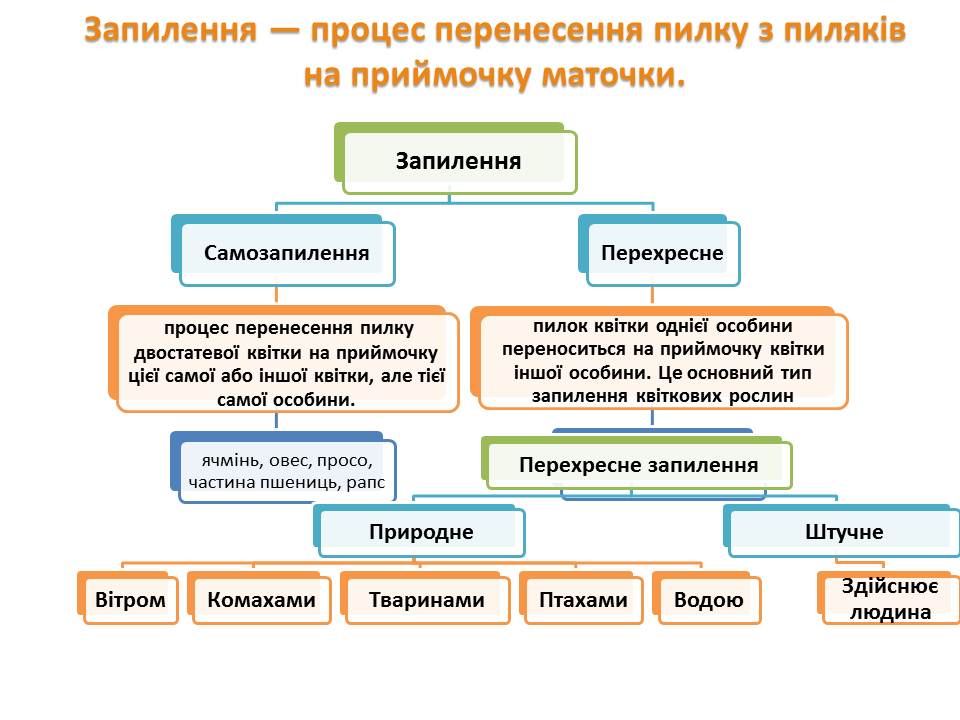 Подвійне запліднення - це процес злиття двох сперміїв з двома різними клітинами: один спермій зливається з яйцеклітиною, а другий – із центральною клітиною. Цей вид запліднення властивий лише квітковим рослинам. Відкрив подвійне запліднення український вчений С.Г. Навашин.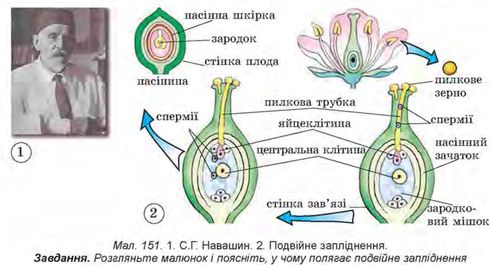 Запліднення у тварин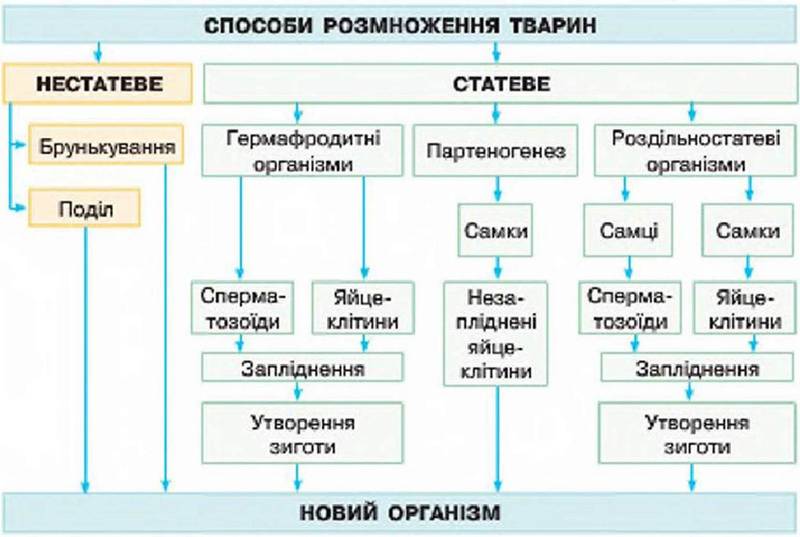 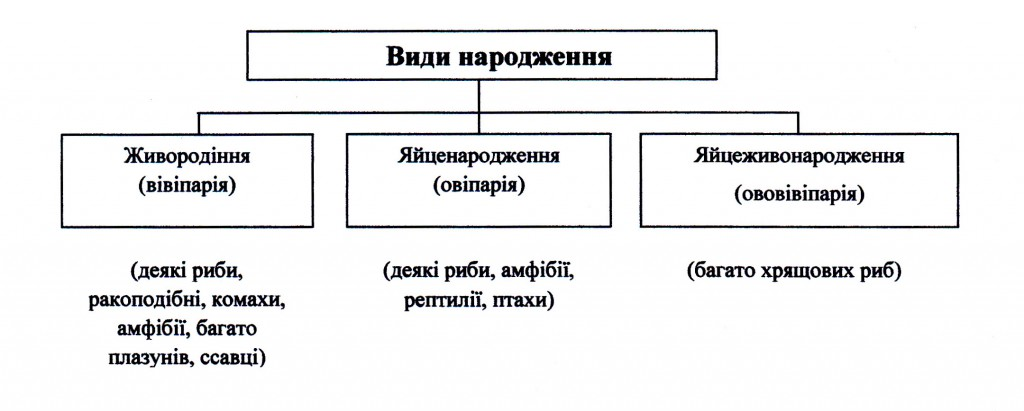 Запліднення у людини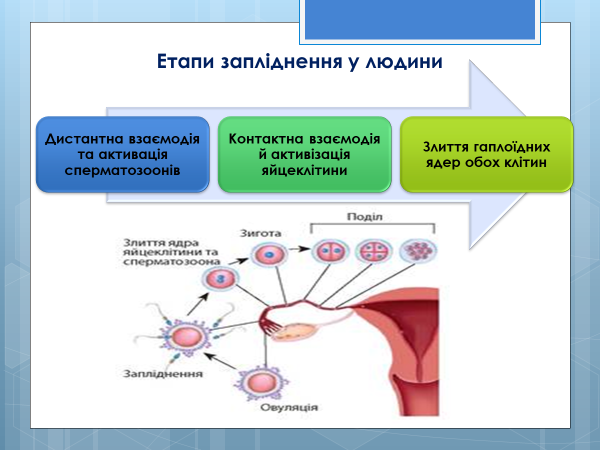 Біологічне значення запліднення полягає в такому:1) відновлення диплоїдного набору хромосом унаслідок об’єднання чоловічого та жіночого гаплоїдних наборів;2) передача спадкових ознак наступному поколінню;3) утворення нових ознак (або їх комбінацій) у нащадків, наслідком якого є збільшення мінливості; з’являється матеріал для добору;4) вибірковість запліднення (тільки в межах виду) забезпечує збереження виду як цілого.Найчастіші причини порушення запліднення є такими:• обмежена тривалість життя сперматозоїдів та яйцеклітин і ще менша тривалість здатності до запліднення (звільнена з яєчника яйцеклітина зберігає здатність до запліднення впродовж 24 годин; сперматозоїди втрачають запліднюючу здатність у статевих шляхах жінки максимум через 1-2 доби);• зменшення швидкості руху сперматозоїдів (зазвичай 1,5-3 мм/хв);• невідповідність потраплянню сперматозоїдів до статевої системи жінки часу овуляції;• запальні явища та зміна рН у статевих шляхах жінки;• патології статевих шляхів чоловіка чи жінки;• інфекція статевих шляхів;• кількість сперматозоїдів менша за 150 млн (або менша за 60 млн/1 мл);• вік чоловіка та жінки (з віком у жінок знижується здатність яйцеклітин до запліднення, у чоловіків — кількість і рухливість сперматозоїдів);• гормональні розлади;• хромосомні та генетичні порушення;• шкідливі звички: паління тютюну, вживання алкоголю, наркотиків і навіть надмірної кількості кофеїну;• послаблений імунітет та імунологічна несумісність партнерів;• недостатнє харчування та нестача вітамінів; стреси.Заплідненню також запобігають численні способи контрацепції:• природні (визначення так званих «небезпечних» днів відносно овуляції, переривання статевого акту);• бар’єрні (механічне запобігання потраплянню сперматозоїдів до яйцеклітини);• гормональні (препарати гормонів, що пригнічують овуляцію або запобігають прикріпленню заплідненої яйцеклітини в матці);• хімічні (створення бар’єру для сперматозоїдів);• хірургічні (стерилізація чоловіка або жінки шляхом хірургічної операції).ОБОВ’ЯЗКОВО ВИКОНАТИЗіставте запропоновані біологічні терміни та отримайте у таблиці відповідей наукову назву процесів запліднення. Яке походження цього поняття? Визначте за допомогою цих термінів особливості процесу запліднення в людини.1 ОвуляціяА Жіночі статеві гормони2 ЗиготаЕ Запліднена яйцеклітина3 СинкаріогаміяЗ Чоловічі статеві гормони4 ГіалуронідазаІ1 Утвір сперматозоонів з ферментами5 ЕякуляціяІ2 Статевий орган для розвитку зародка6 ГамониИ Сім'явипорскування7 АкросомаЛ Речовини гамет для впливу на запліднення8 АндрогениР Злиття гаплоїдних ядер чоловічої й жіночої гамет9 ЕстрогениТ Фермент акросоми для розщеплення оболонок яйця10 КросинговерФ Вихід яйцеклітини з яєчника11 МаткаЦ Обмін ділянками між гомологічними хромосомами12 Жовте тілоЯ Утвір, що виникає в яєчнику після овуляції